Protokoll zur ONLINE Fachschafts-Vollversammlungder Studienfachschaft Psychologieam 6.12.2021Sitzungsleitung: AnnaProtokoll: KarolinAnwesend: Ronja, Nora, Tamara, Marta, Antonia E., Malaika, Moritz, Benno, Franziska, Sophia W., Laurids, Franzi S., Verena, Carlotta, Tobi, Jannik, Marc, Henriette, Anna, Hannah, Ronja, Eva, Antonia H., Karolin, Carissa Online-Beauftragte/r: Antonia E. Tagesordnung TOP 1 Begrüßung und Eröffnung der SitzungDie Sitzungsleitung begrüßt alle Anwesenden und erklärt damit die heutige Sitzung der Fachschafts-Vollversammlung um 18:15 Uhr für eröffnet.TOP 2 Feststellung der Anwesenden & Feststellung der BeschlussfähigkeitDie Sitzungsleitung bittet alle Anwesenden reihum ihre Namen für das Protokoll zu nennen. Es sind 25 stimmberechtigte Vertreter der Studienfachschaft Psychologie und 0 Gäste ohne Stimmrecht anwesend. Damit ist die Mindestzahl von 8 stimmberechtigten Vertretern aus der Studienfachschaft Psychologie erfüllt und die Fachschafts-Vollversammlung ist gemäß der Satzung beschlussfähig.TOP 3 Annahme des Protokolls der letzten SitzungDie Sitzungsleitung fragt die Anwesenden, ob es Anträge oder Änderungsvorschläge an dem Protokoll der letzten Sitzung der Fachschafts-Vollversammlung vom 29.11.2021. Das Protokoll wird angenommen mit 18 Annahmen und 7 Enthaltung. TOP 4 Festlegung der TagesordnungDie Sitzungsleitung bittet alle Anwesenden um Beiträge zur Tagesordnung. Die folgenden Punkte werden auf die Tagesordnung genommen:Ankündigung: 2G Regel gilt für FS-SitzungenTop 5 StuRa UpdateTop 6 Wechsler*innen Treffen und AmtTop 7 Ersti-Wochenende: Turm ReservierungTop 8 QSMTop 9 Maskottchen VorauswahlTop 10 Wahlen 2022Top 11 Psycho-Path AnfrageTop 12 FinanzentsendungTOP 5 StuRa UpdateTOP 6 Wechsler*innen Treffen und Amt TOP 7 Turm Nachrichten TOP 8 QSMTOP 9 Maskottchen Vorauswahl TOP 10 Wahlen 2022TOP 11 Zeitungs-AnfrageTOP 12 FinanzentsendungTOP 13 Online-Lehre (v.a. Erstis)TOP 14 Bestimmung der Sitzungsleitung für die nächste FS-VollversammlungDa keine weiteren Tagesordnungspunkte vorliegen, erklärt die Sitzungsleitung die Fachschafts-Vollversammlung um 19:17 Uhr für beendet.Die nächste Fachschafts-Sitzung wird am 13.12.2021 um 18:00 Uhr stattfinden.Sitzungsleitung: MoritzProtokoll: NoraSchlüssel: MoritzOnline-Beauftragte/r: Nora2G-Nachweise: Antonia E. AnliegenStuRa UpdateStuRa UpdateBei jeder Fachschaftssitzung müssen die 2G/ 3G-Nachweise kontrolliert werdeneine Ansprechperson (+ Vertretung) muss für den StuRa bestimmt werden, die jedes Mal die Nachweise kontrolliert intern werden die Anwesenden sowieso protokolliertPersonen, die aus medizinischen Gründen (ärztliches Attest!) nicht geimpft werden können, können mit tagesaktuellem Test weiterhin an Lehrveranstaltungen teilnehmenEs werden studentische Hilfskräfte für die Impfkampagne gesucht (z.B. für die Administration), gute BezahlungEs werden 10 neue next-bike Stationen in Heidelberg gebautBei jeder Fachschaftssitzung müssen die 2G/ 3G-Nachweise kontrolliert werdeneine Ansprechperson (+ Vertretung) muss für den StuRa bestimmt werden, die jedes Mal die Nachweise kontrolliert intern werden die Anwesenden sowieso protokolliertPersonen, die aus medizinischen Gründen (ärztliches Attest!) nicht geimpft werden können, können mit tagesaktuellem Test weiterhin an Lehrveranstaltungen teilnehmenEs werden studentische Hilfskräfte für die Impfkampagne gesucht (z.B. für die Administration), gute BezahlungEs werden 10 neue next-bike Stationen in Heidelberg gebautAufgaben & Zuständige2G-Nachweise kontrollieren  Antonia meldet sich beim StuRaPunkt 2 und Punkt 3 im Kurzprotokoll verbreiten Antonia E. AnliegenOrganisation eines Wechsler*innen Treffens? + Wechsler*innen-Amt?Organisation eines Wechsler*innen Treffens? + Wechsler*innen-Amt?Zur Vernetzung der Wechsler*innen finden normalerweise Veranstaltungen statt Idee: Glühweinwanderung draußen?  Zustimmung in Fachschaft Festen Posten für die Wechsler*innen-Organisation etablieren? (momentan kümmert sich Anna (inoffiziell) um Wechsler*innen-Themen)Zur Vernetzung der Wechsler*innen finden normalerweise Veranstaltungen statt Idee: Glühweinwanderung draußen?  Zustimmung in Fachschaft Festen Posten für die Wechsler*innen-Organisation etablieren? (momentan kümmert sich Anna (inoffiziell) um Wechsler*innen-Themen)Aufgaben & ZuständigePostenliste auf Slack updaten Laurids AnliegenTurm-Reservierung für das Ersti-/ Dritti-Wochenende bestätigtTurm-Reservierung für das Ersti-/ Dritti-Wochenende bestätigt- Turm wurde für die Wochenenden 13-15. Mai und 20-22. Mai gemietetStuRa genehmigt Überweisung noch dieses Jahr Daten:Dritti-Wochenende: 13-15.MaiErsti-Wochenende: 20-22.Mai- Turm wurde für die Wochenenden 13-15. Mai und 20-22. Mai gemietetStuRa genehmigt Überweisung noch dieses Jahr Daten:Dritti-Wochenende: 13-15.MaiErsti-Wochenende: 20-22.MaiAufgaben & ZuständigeAnliegenQSM-AnliegenQSM-Anliegen1.Ab nächstem Sommersemester wird die Institutsbibliothek geschlossenvermutlich für 1 Semester bis 1 JahrDadurch fallen Gelder weg  diese könnten für weitere Lehraufträge verwendet werdenIdee: Seminare in Sozialpsychologie unterstützen          mehr A&O Master Seminare 2. Anliegen, eine B´sessere Hybrid-Lehre zu ermöglichen: Idee: Soll sich Fachschaft über QSM-Mittel an technischer Ausstattung der Dozierenden/ Hörsäle beteiligen? Zustimmung in Fachschaft+ ans Institut herantragen1.Ab nächstem Sommersemester wird die Institutsbibliothek geschlossenvermutlich für 1 Semester bis 1 JahrDadurch fallen Gelder weg  diese könnten für weitere Lehraufträge verwendet werdenIdee: Seminare in Sozialpsychologie unterstützen          mehr A&O Master Seminare 2. Anliegen, eine B´sessere Hybrid-Lehre zu ermöglichen: Idee: Soll sich Fachschaft über QSM-Mittel an technischer Ausstattung der Dozierenden/ Hörsäle beteiligen? Zustimmung in Fachschaft+ ans Institut herantragenAufgaben & ZuständigeAnliegenVorauswahl der Maskottchen für Social-Media UmfrageVorauswahl der Maskottchen für Social-Media UmfrageVorschläge:EichhörnchenPilzHeidelbärHeidi, die HeidelbeereJoFu/ DJ Funk (mit Sonnenbrille!)Chamäleon mit Namen Robert BunsenBunsenbrennerRegressionsgeradeAlpha-Alphi Weißes Kaninchen/ Hase: AlbertEnte: PIPsyHund: BunsAxolotlNeckargansBrückenaffePapageiVorschläge:EichhörnchenPilzHeidelbärHeidi, die HeidelbeereJoFu/ DJ Funk (mit Sonnenbrille!)Chamäleon mit Namen Robert BunsenBunsenbrennerRegressionsgeradeAlpha-Alphi Weißes Kaninchen/ Hase: AlbertEnte: PIPsyHund: BunsAxolotlNeckargansBrückenaffePapageiAufgaben & ZuständigeUmfrage à la UniHeidelbergQuotes mit 8 Optionen erstellen + JoFu anfragenSocial-Media Team AnliegenNeuwahl des Fachschaftsrats und Fachrat für April 2022Neuwahl des Fachschaftsrats und Fachrat für April 2022Wahlteam aus 2 Personen, die sich nicht selbst zur Wahl stellen, gründen:Wahl findet im Januar/ Februar stattAufgaben: Wahlurnen vom StuRa abholen + Aufsicht (Schichten) Wahlteam aus 2 Personen, die sich nicht selbst zur Wahl stellen, gründen:Wahl findet im Januar/ Februar stattAufgaben: Wahlurnen vom StuRa abholen + Aufsicht (Schichten) Aufgaben & ZuständigeEintragen auf Slack + nachfragen, ob eine Online-Wahl möglich ist  AntoniaAnliegenBestellung der kostenlosen Ausgabe online oder als Auslage oder beides? Bestellung der kostenlosen Ausgabe online oder als Auslage oder beides? Angebot: kostenlose Ausgabe der Psycho-Path-Zeitung und des Zeit-MagazinsLetztes Jahr: 100 Online-AusgabenOnline-Ausgaben für dieses Jahr gewünschtAngebot: kostenlose Ausgabe der Psycho-Path-Zeitung und des Zeit-MagazinsLetztes Jahr: 100 Online-AusgabenOnline-Ausgaben für dieses Jahr gewünschtAufgaben & ZuständigeRückmeldung/ BestellungAntoniaAnliegenAbstimmung FinanzentsendungAbstimmung FinanzentsendungAbstimmungsergebnis für die Finanzentsendung von Laurids und Tamara von vor 2 Wochen fehlt im Protokoll und muss nachgeholt werden:einstimmige Annahme der FinanzentsendungAbstimmungsergebnis für die Finanzentsendung von Laurids und Tamara von vor 2 Wochen fehlt im Protokoll und muss nachgeholt werden:einstimmige Annahme der FinanzentsendungAufgaben & ZuständigeTamara und LauridsAnliegenAbstimmungAbstimmung2G-Nachweiskontrolle am PI wird im ersten Semester von einigen Dozierenden nicht ermöglicht, in anderen Fächern/ bei anderen Dozierenden jedoch schon Begründung der Dozierenden, in diesen Fächern zurück auf online umzustellen, 2G-Nachweiskontrolle jedoch grundsätzlich machbar, wie sich in anderen Semestern zeigt 2G-Nachweiskontrolle am PI wird im ersten Semester von einigen Dozierenden nicht ermöglicht, in anderen Fächern/ bei anderen Dozierenden jedoch schon Begründung der Dozierenden, in diesen Fächern zurück auf online umzustellen, 2G-Nachweiskontrolle jedoch grundsätzlich machbar, wie sich in anderen Semestern zeigt Aufgaben & ZuständigePer E-Mail Dozierende kontaktierenHannah formuliert Mail LucaHannah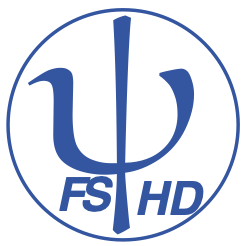 